Professora Portuguesa participa de agenda na UnioesteDurante os dias 22 e 26 de outubro, a Professora Anabela Mesquita (Porto/Portugal), do Instituto Superior de Contabilidade e administração do Porto (ISCAP), participará de programação no campus da Universidade Estadual do Oeste do Paraná (Unioeste) Toledo e Reitoria. A agenda conta com reunião de cooperação, visita institucional à reitoria e a direção de Campus Toledo, visita técnica na Prati Donaduzzi (indústria de medicamentos de Toledo), visita técnica na Usina Hidrelétrica de Itaipu (Foz do Iguaçu), palestra e participação em aulas.A visita foi motivada pela coordenadora do curso de graduação Secretariado Executivo, professora Ivanete Daga Cielo, cujo convite remeteu-se principalmente para a participação da professora visitante no 20º Encontro Regional e a 31ª Semana acadêmica de Secretariado Executivo, com a discussão do espaço virtual que surge da interconexão das redes de dispositivos digitais interligados no planeta, analisando as implicações decorrentes das novas tecnologias no mercado de trabalho.Na reitoria, terça-feira 24, participaram o vice-reitor professor Moacir Piffer, a assessora Carmen Lucia Bordiguini Bordin, a professora Maura Bernardon, a professora Ivanete, a assessora de internacionalização Gabriela Christ. Além do convênio marco de cooperação bilateral assinado entre as instituições, projetos concretos foram abordados, como internacionalização em casa (COIL, Collaborative Online International Learning). Para o professor Moacir, a visita à reitoria foi importante para maximizar nossas relações internacionais “em especial na área de Ciências Sociais Aplicadas há direções de centros em todos os campi, e com isso acreditamos na maximização das relações internacionais entre nossa Universidade e o Instituto Politécnico do Porto. Agradecemos a visita, e estendemos nossos desejos no desenvolvimento de projetos conjunto, com base em pesquisa, ensino, mobilidade e internacionalização”.Acesse a entrevista da professora Anabela à TV Imago: https://www.youtube.com/watch?v=PM3893XbGyU Para saber mais sobre a agenda internacional da Unioeste, acesse: www.unioeste.br/people (incluir foto da ACS, com vice-reitor professor Moacir) 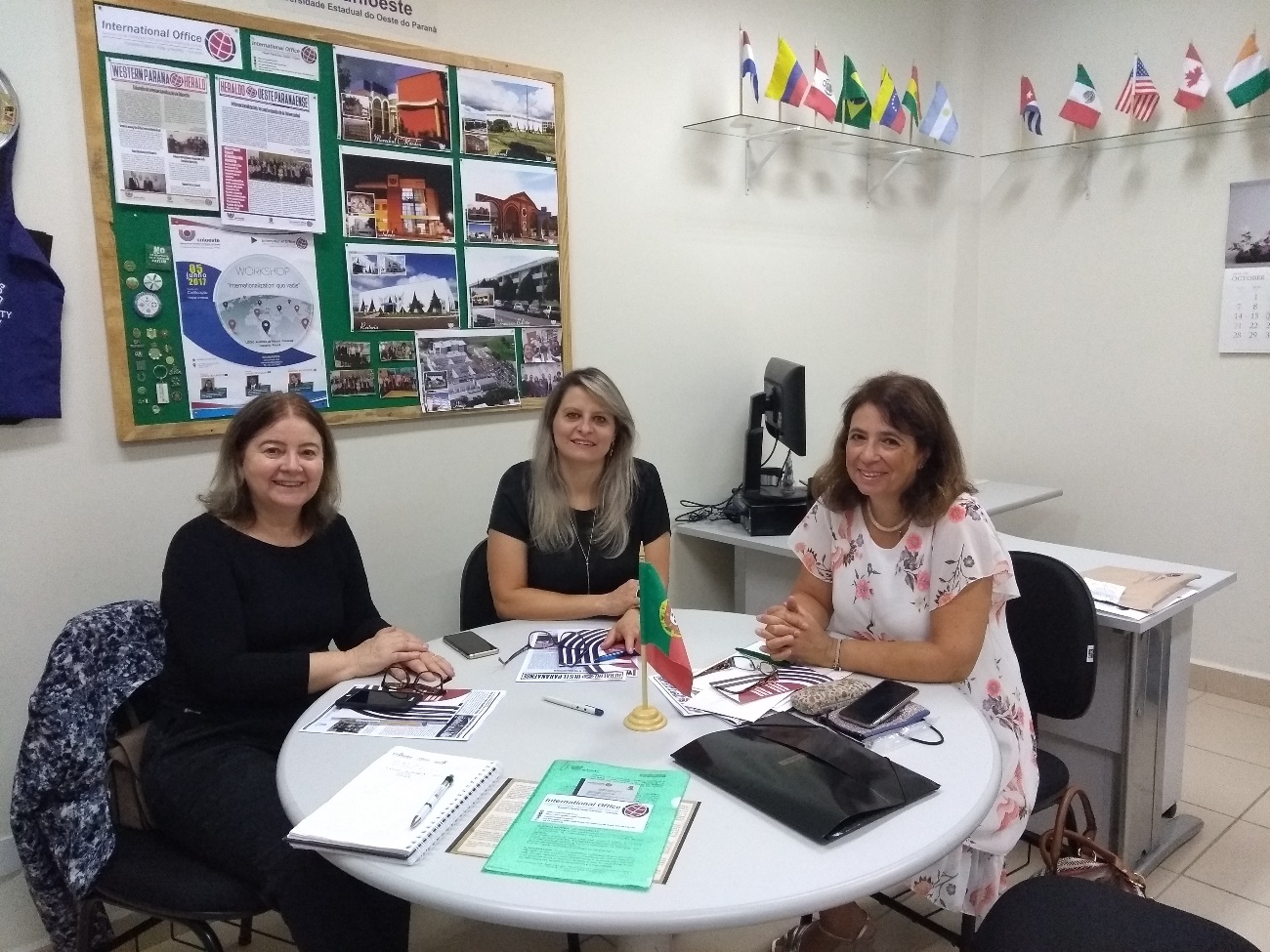 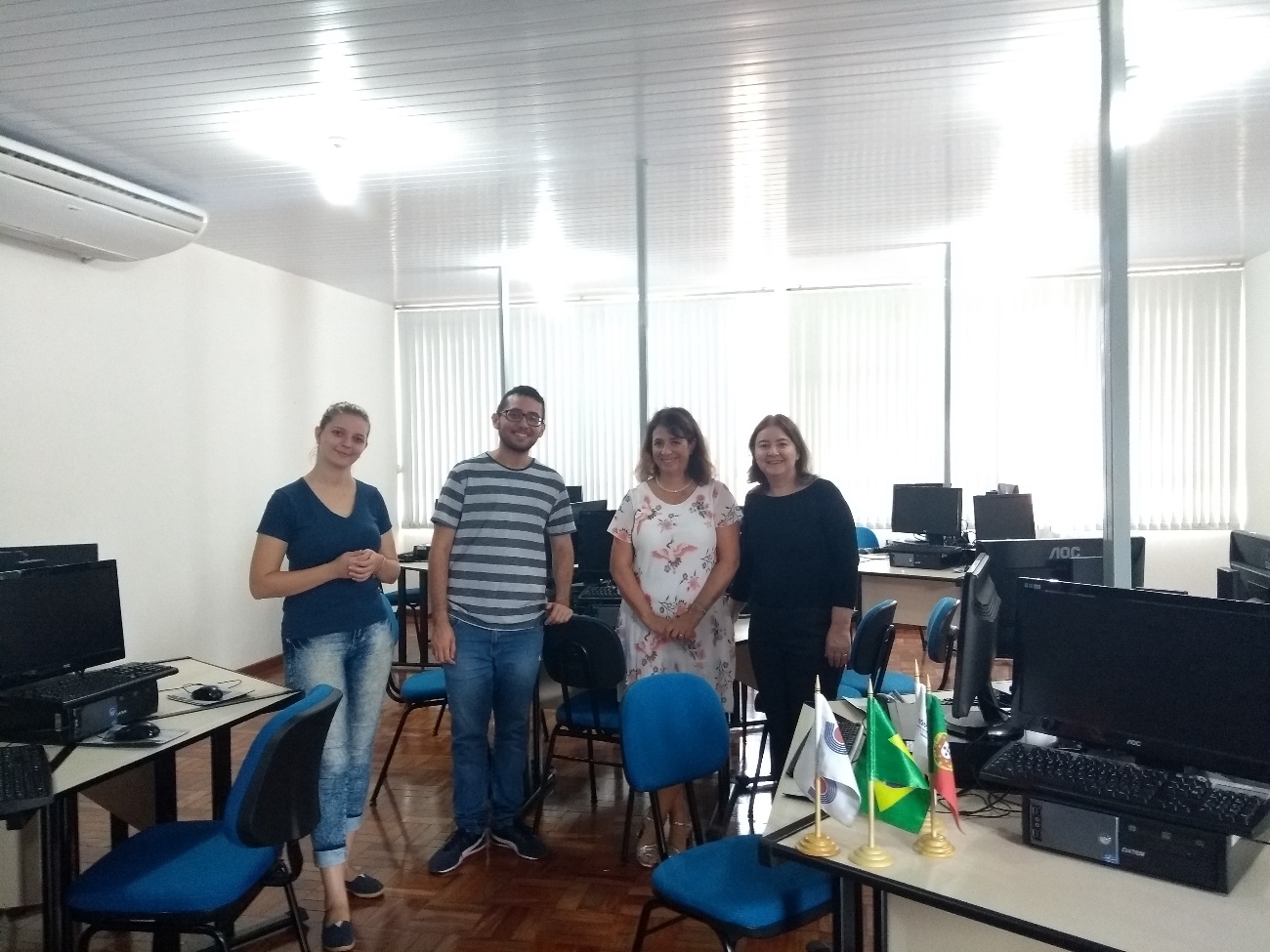 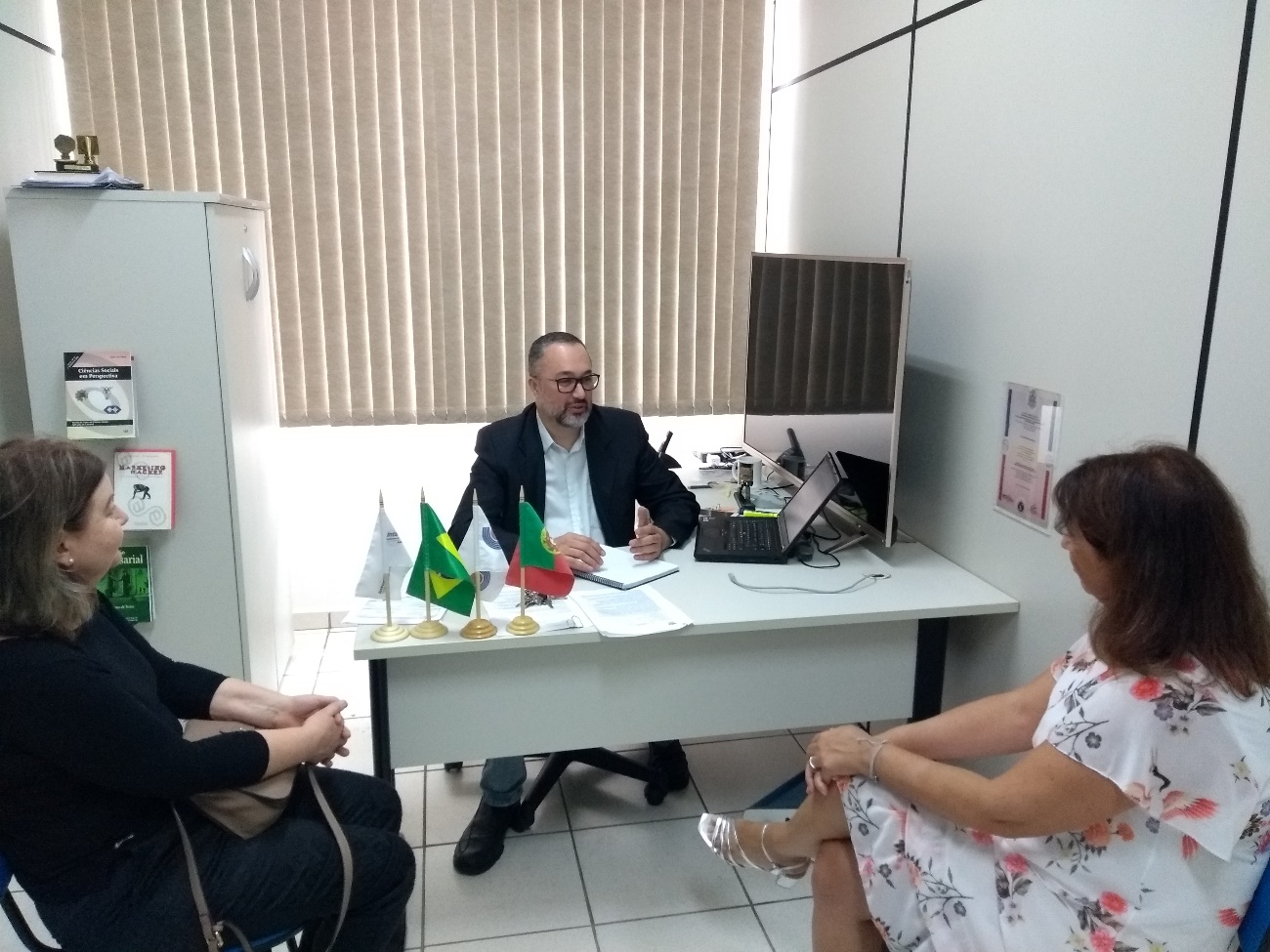 